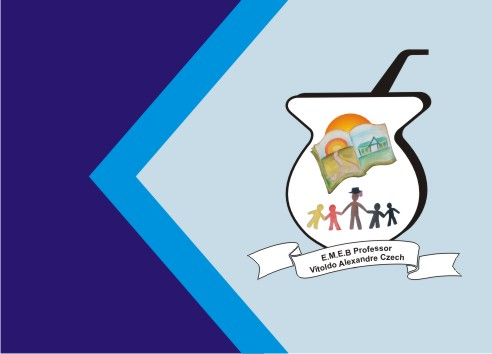 ATIVIDADE DE ARTESTEXTURASVAMOS DESENHAR SOBRE A LIXA E VER QUE TEXTURA APARECE. SE TIVER GIZ DE CERA EM CASA DESENHA E PINTA NA LIXA MESMO. SE FOR COM LÁPIS DE COR TEM QUE COLOCAR UMA FOLHA SULFITE ENCIMA DA LIXA E FAZER O DESENHO E PINTAR NO PAPEL MESMO.OS DESENHOS PODEM SER AQUELES QUISEREM. USEM MUITAS CORES DIFERENTES.BOM TRABALHO!!!!!!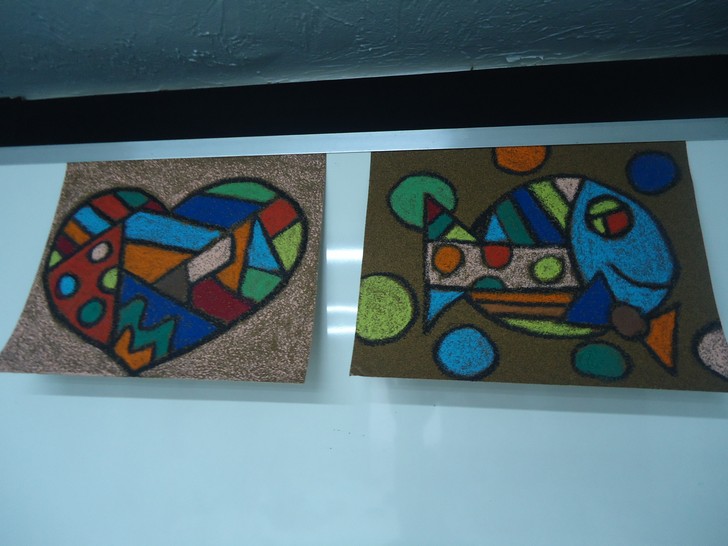 